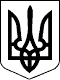 У К Р А Ї Н АХЕРСОНСЬКА ОБЛАСНА РАДАРІШЕННЯV сесії VІ скликання22.03.2011 № 108Про внесення змін та доповнень 
до програми розвитку молодіжного
житлового кредитування в 
Херсонській області на 2006-2012 роки Керуючись Законом України “Про місцеве самоврядування в Україні”, Регламентом обласної ради VІ скликання, розглянувши звернення обласної державної адміністрації від 10 березня 2011 року № 15-351-314/9-11/469 стосовно внесення змін та доповнень до програми розвитку молодіжного житлового кредитування в Херсонській області на 2006-2012 роки, враховуючи висновки та рекомендації постійної комісії обласної ради з питань промисловості, будівництва та житлово-комунального господарства, обласна радаВИРІШИЛА:
1. Внести зміни та доповнення до програми розвитку молодіжного житлового кредитування в Херсонській області на 2006-2012 роки (далі – Програма), затвердженої рішенням ХІ сесії обласної ради V скликання від 22 грудня 2006 року № 151 “Про програму розвитку молодіжного житлового кредитування в Херсонській області на 2006-2012 роки” (зі змінами), згідно з додатком.
2. Внести у текстову частину Програми такі зміни:
2.1. Слова та цифри «2006-2012 роки» в усіх відмінках замінити словами та цифрами «2006-2017 роки» у відповідних відмінках.
2.2. У розділі 1 Програми абзац другий в кінці доповнити словами «від 11 листопада 2009 року № 1249 «Про затвердження Державної цільової соціально-економічної програми будівництва (придбання) доступного житла на 2010-2017 роки».
2.3. Таблицю 4 до Програми «Прогнозні обсяги фінансування Програми за рахунок коштів обласного бюджету» виключити.

Голова обласної ради                                              В.Г. Пелих